Coal Miner’s DaughterLoretta Lynn 1969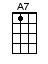 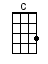 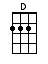 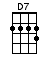 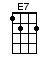 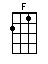 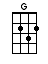 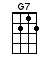 INTRO:  / 1 2 3 4 / [C] / [C]Well [C] I was born a [F] coal miner's [C] daughter [C]In a [C] cabin on a [D7] hill in Butcher [G7] Holler [G7]We were [C] poor, but we had loveThat's the [F] one thing that Daddy made [C] sure ofHe [C] shoveled coal to [G7] make a poor man's [C] dollar [C]My [C] Daddy worked all [F] night in the Van Lear [C] Coal Mine [C][C] All day long in the [D7] field a-hoin' [G7] corn [G7]Mommy [C] rocked the babies at nightAnd read the [F] Bible by the coal-oil [C] lightAnd every-[C]thing would start all [G7] over, come the break of [C] morn' [C]Daddy [C] loved and raised eight [F] kids on a miner's [C] pay [C]Mommy [C] scrubbed our clothes on a [D7] washboard every [G7] day [G7]Well I've [C] seen her fingers bleedTo com-[F]plain, there was no [C] needShe'd [C] smile in Mommy's [G7] understanding [C] way [A7]In the [D] summertime we [G] didn't have shoes to [D] wear [D]But in the [D] winter time, we'd [E7] all get a brand new [A7] pair [A7]From a [D] mail-order catalogMoney [G] made from sellin' a [D] hogDaddy [D] always managed to [A7] get the money [D] somewhere [D]Yeah I'm [D] proud to be a [G] coal miner's [D] daughter [D]I re-[D]member well, the [E7] well where I drew [A7] water [A7]The [D] work we done was hardAt night we'd [G] sleep 'cause we were [D] tiredI never [D] thought of ever [A7] leaving Butcher [D] Holler [D]Well a [D] lot of things have [G] changed since away back [D] then [D]And [D] it's so good to be [E7] back home a-[A7]gain [A7]Not much [D] left but the floorNothing [G] lives here any-[D]moreExcept the [D] memories of a [A7] coal miner's [D] daughter [D]↓[A7]↓[D]↓www.bytownukulele.ca                                              BACK TO SONGLIST